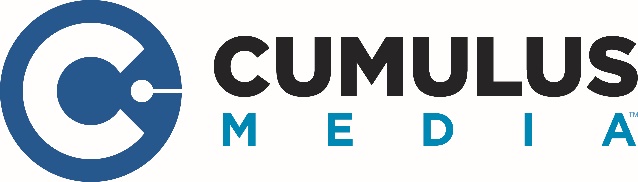 PENSACOLA HOME SHOW COMING TO CORDOVA MALL, Saturday, June 3rdCumulus Media is hosting it’s 2nd annual Pensacola home show at Cordova Mall on Saturday, June 3rd.   This will be a five-hour event from 10am -3 pm with displays and information from area businesses that relate to the home.  Cumulus will be broadcasting all day from the event with its five radio stations and will be providing lead-up advertising to support this one-day event.  Additionally, demonstrations are planned from participating vendors on a center court stage during the day.  For more details on how to get your business a space at the Pensacola Home Show, visit Pensacolahomeshow.com or call Chamber member, Gary Mertins at Cumulus Media 850-476-6011.